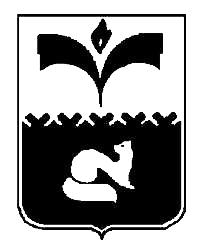 ДУМА ГОРОДА ПОКАЧИХанты-Мансийский автономный округ-ЮграРЕШЕНИЕот 01.07.2016						                    	 	№100Рассмотрев информацию администрации города Покачи о перечне мероприятий по подготовке к осенне-зимнему периоду 2016-2017 годов, на основании пункта 1 части 5 статьи 4 Положения о контроле за исполнением органами местного самоуправления и должностными лицами органов местного самоуправления полномочий по решению вопросов местного значения, утвержденного решением Думы города Покачи от 29.04.2016 №49, Дума города ПокачиРЕШИЛА:1. Информацию администрации города Покачи о перечне мероприятий по подготовке к осенне - зимнему периоду 2016-2017 годов принять к сведению согласно приложению к настоящему решению.2. Контроль за выполнением решения возложить на постоянную комиссию Думы города Покачи VI созыва по соблюдению законности и местному самоуправлению (председатель Ю. И. Медведев).Председатель Думыгорода Покачи 							        Н. В. Борисова									Приложениек решению Думы города Покачи							       от 01.07.2016  № 100Информацияадминистрации города Покачи о перечне мероприятий по подготовке к осенне - зимнему периоду 2016-2017 годовВ целях своевременной и безаварийной подготовки жилищного фонда, объектов коммунального назначения и социальной сферы города к работе в осенне - зимний период (далее – ОЗП) разработан сводный план мероприятий по подготовке объектов ЖКХ города Покачи к работе в осенне - зимний период 2016-2017 годов. Муниципальные учреждения самостоятельно утверждают и исполняют планы мероприятий по подготовке объекта к работе в осенне - зимний период.Межведомственной комиссией по определению приоритетности проведения видов работ для подготовки городских объектов к осенне - зимнему периоду, осмотру объектов, требующих ремонта до проведения ремонта и после проведения ремонта с целью сопоставления выполненных работ, на основании протокола рабочего заседания от 18.03.2016г., принято решение о включении мероприятий по капитальному ремонту объектов теплоснабжения, водоснабжения и водоотведения для подготовки объектов ЖКХ к работе в ОЗП 2016-2017 года в муниципальную программу «Развитие жилищно-коммунального комплекса и повышение энергетической эффективности на 2016-2020 годы» в городе Покачи на 2016 год, утверждённую постановлением администрации города Покачи от 30.09.2014 №1115.На основании распоряжения Правительства Ханты - Мансийского автономного округа - Югры от 18.03.2016 №112-рп «О плане мероприятий по подготовке объектов жилищно - коммунального комплекса и социальной сферы муниципальных образований Ханты - Мансийского автономного округа – Югры к работе в осенне - зимний период 2016-2017 годов» разработано и утверждено постановление администрации города Покачи от 22.04.2016 №369 «О плане мероприятий по подготовке объектов жилищно - коммунального комплекса и социальной сферы муниципального образования город Покачи к работе в осенне – зимний период 2016-2017 годов» (приложение к информации). План согласован с Департаментом жилищно - коммунального комплекса и энергетики Ханты - Мансийского автономного округа - Югры.В рамках реализации плана мероприятий осуществляется подготовка к работе в зимних условиях следующих объектов:1) объекты жизнеобеспечения города (городская котельная, КОС, ВОС, инженерно - технические системы коммунального комплекса, объекты электросетевого комплекса);2) многоквартирные жилые дома - в количестве 57 единиц.Общая сумма средств, направленная на реализацию мероприятий по подготовке объектов жилищно - коммунального комплекса к работе в осенне - зимний период 2014-2016 годов представлена на слайде. Мероприятия выполняются за счет средств окружного бюджета, средств местного бюджета, средств предприятий коммунальной инфраструктуры, предусмотренных в тарифе на отпуск энергоресурсов и платы за содержание мест общего пользования в многоквартирных домах. На основании письма Департамента жилищно - коммунального хозяйства и энергетики ХМАО - Югры о выделении денежных средств в размере 21 845 600,00 руб., в рамках предоставления субсидии на софинансирование мероприятий на капитальный ремонт (с заменой) газопроводов, систем теплоснабжения, водоснабжения и водоотведения для подготовки к осенне-зимнему периоду 2016-2017 годов, сформированы мероприятия для подготовки жизнеобеспечения города к зимнему периоду.Постановлением администрации города Покачи от 22.04.2016 №369 утвержден график приемки объектов. Согласно этому графику будут проводиться комиссионные проверки оценки готовности объектов жилищно - коммунального комплекса и социальной сферы муниципального образования город Покачи к работе в осенне - зимний период 2016-2017 годов. По результатам проверки объектов будут подписаны акты готовности с выдачей паспортов готовности к работе в осенне - зимний период организациям, осуществляющим предоставление жилищно - коммунальных услуг населению города - ООО «Аквалидер, ЗАО «УТВиК», ОАО «ЮТЭК – Покачи», ООО «Комфорт плюс» и муниципальным учреждениям города.Управлением жилищно - коммунального хозяйства администрации города Покачи с начала выполнения работ осуществляется постоянный мониторинг выполнения мероприятий по подготовке объектов жилищно - коммунального комплекса к работе в осенне - зимний период. Ежедекадно и ежемесячно, в период с 1 июня по 31 декабря, готовятся и направляются отчеты о выполнении данных мероприятий в Департамент жилищно - коммунального комплекса и энергетики Ханты - Мансийского автономного округа – Югры. Об информации администрации города Покачи о перечне мероприятий по подготовке к осенне - зимнему периоду 2016-2017 годовНаименование источника финансирования201420152016Средства местного бюджета17 438 496,131 246 357,90574 884,20Средства окружного бюджета348 100,003 000 800,0021 845 000,00Средства предприятий46 627 076,0037 444 046,1041 973 712,34Итого:64 413 672,1341 691 204,0064 393 596,54